ESCOLA _________________________________DATA:_____/_____/_____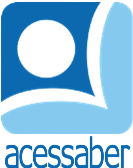 PROF:_______________________________________TURMA:___________NOME:________________________________________________________SITUAÇÕES PROBLEMA DE SOMA E SUBTRAÇÃOMariana tem 6 caminhões azuis. Sabendo que o número de caminhões pretos é igual ao número de caminhões azuis, quantos caminhões ela tem? R: Um ônibus saiu do terminal com 20 passageiros. Na primeira parada, 16 passageiros desceram e 7 subiram. Quantos passageiros restaram no ônibus? R: Durante a semana o Dr. Ricardo ficou doente e seu colega atendeu seus pacientes. O Dr. Mauricio atendeu seus 37 pacientes e também os 24 que estavam agendados para o Dr. Ricardo. Quantos pacientes o Dr. Mauricio atendeu? R: Pedro tem 14 carrinhos e Sara têm 23. Quantos carrinhos eles têm juntos?R: Rosa tinha 67 flores e André deu-lhe mais algumas. Agora, Rosa tem 99 flores. Quantas flores ela ganhou de André?R: José tem 232 balões, Ana tem 101 e Samuel tem 41 balões. Quantos balões José tem a mais que Ana?R: 